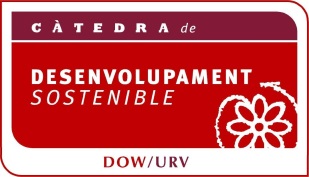 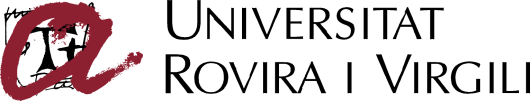 CÁTEDRA DOW/URV DE DESARROLLO SOSTENIBLESOLICITUD DE AYUDA DE MATRÍCULA PARA CURSAR EL MASTER DE PLANIFICACIÓN TERRITORIAL: INFORMACIÓ, HERRAMIENTAS Y MÉTODOSCURSO 2014-2015En _____________________ , _____ de ___________ de 2014(Firma)Director de la Cátedra DOW/URV de Desarrollo Sostenible Universitat Rovira i VirgiliDATOS PERSONALESDATOS PERSONALESDATOS PERSONALESDATOS PERSONALESDATOS PERSONALESDATOS PERSONALESNombreNombrePrimer apellidoPrimer apellidoSegundo apellidoSegundo apellidoNúm. DNI/PasaporteNúm. DNI/PasaporteDirección postalDirección postalDirección postalDirección postalC.P.Población residenciaPoblación residenciaPaísPaísTeléfonoDirección electrónica:Dirección electrónica:Dirección electrónica:Dirección electrónica:Dirección electrónica:Dirección electrónica:EXPONGOQue he conocido la convocatoria de ayuda de matrículaQue he efectuado la preinscripción al master universitario para el cual solicito la ayudaQue no dispongo de alguna otra ayuda de características similaresSOLICITOMe sea concedida la ayuda de matrícula (50% del importe de los créditos del Master)Por este motivo adjunto la siguiente documentación:       Expediente académico       Curriculum vitae       Carta de motivación y expresión de líneas de interés de recerca (Trabajo Final de Master)